Změny ve vydávání řidičských průkazů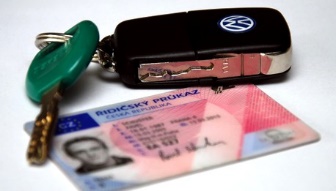 Od 1. července 2018 si budou moci řidiči požádat o řidičský průkaz na kterémkoliv úřadě obce s rozšířenou působností v rámci celé České republiky. Ruší se tak místní příslušnost dle místa trvalého pobytu řidiče.k žádosti se již nebude dokládat fotografiepři vydání mezinárodního řidičského průkazu bude stále nutné 1 fotonově se na řidičských průkazech nebude uvádět adresa trvalého bydlištěpokud se nový řidičský průkaz vydává z důvodu konce jeho platnosti, je tato výměna bez poplatkuSprávní poplatky za vydání řidičského průkazu Druh řidičského průkazu a lhůtasprávní poplatekpři udělení, rozšíření řidičského oprávnění nebo změna údajů do 20 dnů200 Kčve lhůtě zkrácené do 5 pracovních dnů700 Kčmezinárodní řidičský průkaz 50 Kč